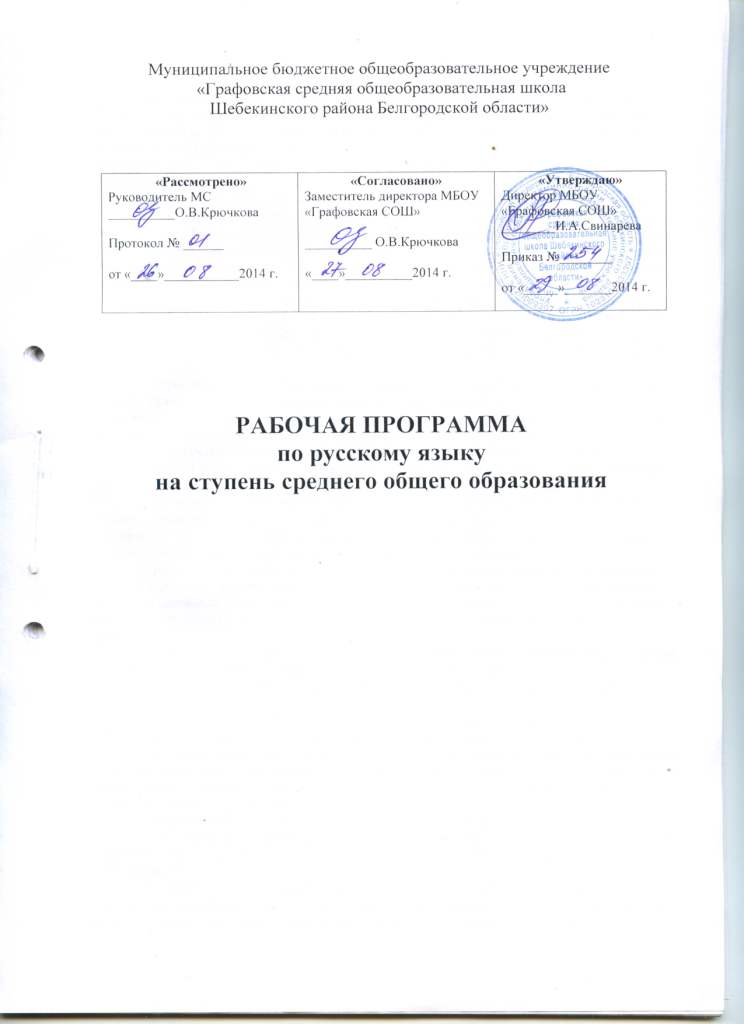 Пояснительная запискаРабочая программа предмета по русскому языку на ступень среднего общего образования разработана на основе Программы по русскому языку общеобразовательных учреждений для 10- 11 классов. - Власенков А.И., Рыбченкова Л.М., Николина Н.А.: Русский язык. Программы для общеобразовательных учреждений. 10 – 11 классы: М., «Просвещение», 2011, которая обеспечивает реализацию обязательного минимума содержания образования. Курс русского языка в X-XI классах направлен на достижение следующих целей: • расширение знаний о единстве и многообразии языкового и культурного пространства России и мира; приобщение через изучение родного языка к ценностям национальной и мировой культуры; понимание роли русского языка в развитии ключевых компетенций, необходимых для успешной самореализации, для овладения будущей профессией, самообразования и социализации в обществе;•  овладение   основными   понятиями   и   категориями практической   и   функциональной   стилистики,   обеспечивающими совершенствование речевой культуры, коммуникативными умениями  в  разных сферах  общения; выявление специфики использования языковых средств в текстах разной функционально-стилевой и жанровой принадлежности;•  формирование активных навыков нормативного употребления языковых единиц в разных сферах общения; совершенствование  орфографической  и  пунктуационной грамотности; воспитание способности к самоанализу и самооценке на основе наблюдений за речью; совершенствование навыков чтения, аудирования, говорения и письма;•  приобретение опыта анализа текста с точки зрения явной и скрытой, основной и второстепенной информации;   овладение   разными   способами   информационной переработки текста;•  расширение  круга  используемых  языковых  и  речевых средств; формирование умений активного владения синонимическими средствами языка (лексическими, грамматическими) для точного и свободного выражения мыслей, знаний, представлений и чувств в соответствии с содержанием, условиями и сферой речевого общения;•  развитие языкового вкуса, потребности в совершенствовании коммуникативных умений в области родного языка для осуществления межличностного и межкультурного общения; осознание роли русского языка в получении высшего образования по избранному профилю, готовности использования разных форм учебно-познавательной деятельности в вузе.В соответствии с целями преподавания русского языка основные задачи курса русского языка в старших классах по данной программе сводятся к следующему:1) дать представление о связи языка и истории, культуры русского и других народов, о национальном своеобразии русского языка;2) закрепить и углубить знания учащихся об основных единицах и уровнях языка, развить умения по фонетике, лексике, фразеологии, грамматике, правописанию;- закрепить и расширить знания о языковой норме, развивая умение анализировать языковые единицы с точки зрения правильности, точности и уместности их употребления и совершенствуя навык применения в практике речевого общения основных норм современного русского литературного языка;- совершенствовать орфографическую и пунктуационную грамотность учащихся;- обеспечить дальнейшее овладение функциональными стилями речи с одновременным расширением знаний учащихся о стилях, их признаках, правилах использования;3) развивать и совершенствовать способность учащихся создавать устные и письменные монологические и диалогические  высказывания различных типов и жанров в разных сферах общения; осуществлять речевой самоконтроль; оценивать устные и письменные высказывания с точки зрения языкового оформления, эффективности достижения поставленных коммуникативных задач;  4) формировать и совершенствовать основные информационные умения и навыки: чтение и информационная переработка текстов разных типов, стилей и жанров, работа  с различными информационными источниками.Настоящая программа рассчитана на два года обучения по 34 учебных недели, составлена на 34 часа  (1 часа в неделю) в 10 классе и 34 часа (1 часа в неделю) в 11 классе. Из них в 10 и 11 классах  отведено на развитие речи (написание по 4 сочинения), по 2 часа на проведение стартовой и итоговой контрольных работ в форме тестирования. Изменения, внесенные в рабочую программу, касаются только форм контроля: исключены такие формы, как изложение и контрольный диктант. Они заменены на тестирование и сочинение по проблеме текста согласно рекомендациям инструктивно-методического письма и с учетом подготовки к ЕГЭ.Для реализации программы используется следующий УМК:«Программы по русскому языку для 10-11 классов общеобразовательных  учреждений»/ А.И.Власенкова // Программно-методические материалы. Русский язык.10-11 классы/ Сост. Л.М. Рыбченкова.-М.: Дрофа, 2011.Власенков А.И., Рыбченкова Л.М.  Русский язык.  Грамматика. Текст. Стили речи. Учебник для 10-11 классов общеобразовательных учреждений. - М., «Просвещение»,2012.Власенков А.И., Рыбченкова Л.М.  Русский язык. 10-11 классы: учебник для общеобразовательных организаций: базовый уровень - М., «Просвещение»,2014.Власенков А.И., Рыбченкова Л.М. Методические рекомендации к учебному пособию «Русский язык: Грамматика. Текст. Стили речи» для 10-11 классов общеобразовательныхучреждений. - М., «Просвещение»,2000Формы организации учебного процесса:Комбинированный урок, урок-беседа, повторительно-обобщающий урок, урок- исследование, урок-лекция, урок-семинар, урок-практикум, урок развития речи. Урок — это основная форма организации учебной деятельности обучающихся в процессе освоения ими содержания предмета. 	На уроке предпочтение отдается индивидуальным, парным и групповым формам организации деятельности детей. В начале учебного года обучающиеся проходят вводный контроль для определения уровня подготовленности. Текущий учет является основным видом проверки успеваемости обучающихся по литературе. Он отражает качество усвоения отдельных тем учебного материала и решения задач конкретного урока. Оценка за успеваемость выставляется в баллах.                                                     Методы и приёмы  обучения:-обобщающая беседа по изученному материалу;- различные виды разбора; - виды работ, связанные с анализом текста, с его переработкой (выписки, составление плана, тезисов, конспекта);- составление учащимися авторского текста в различных жанрах (подготовка реферата, доклада, написание рецензии, творческих работ в жанре эссе, очерка, рассказа и т.д);- наблюдение за речью окружающих, сбор соответствующего речевого материала;-изложения на основе текстов типа описания, рассуждения;-письмо под диктовку;-комментирование орфограмм и пунктограмм.Виды деятельности учащихся на уроке:- оценивание устных и письменных текстов с точки зрения языкового оформления, уместности, эффективности достижения поставленных коммуникативных задач;-взаиморецензирование;-анализ языковых единиц с точки зрения правильности, точности и уместности их употребления; - разные виды разбора;- лингвистический анализ языковых явлений и  текстов различных функциональных стилей и разновидностей языка;- разные виды чтения в зависимости от коммуникативной задачи и характера текста: просмотровое, ознакомительное, изучающее, ознакомительно-реферативное и др;- аудирование;- информационная переработка устного и письменного текста (составление плана текста, пересказ текста по плану, пересказ текста с использованием цитат, переложение текста, продолжение текста, составление тезисов,  редактирование);-создание текстов разных функционально-смысловых типов, стилей и жанров (реферирование,  докладирование,  рецензирование, аннотирование и т.д.);- создание  устных высказываний  различных типов и жанров в учебно-научной,  социально-культурной и деловой сферах общения с учётом орфоэпических, лексических, грамматических норм современного русского литературного языка;- участие в дискуссии;- создание письменных текстов делового, научного и публицистического стилей с учётом орфографических и пунктуационных норм современного русского литературного языка;- составление орфографических и пунктуационных упражнений самими учащимися;-работа с информационными источниками: учебно-научными текстами, справочной литературой, средствами массовой информации (в том числе представленных в электронном виде), конспектирование.                   Основные требования  к уровню подготовки учащихсяПо окончании 11 класса учащиеся должны:знать/пониматьсвязь языка и истории, культуры русского и других народов;смысл понятий: речевая ситуация и ее компоненты, литературный язык, языковая норма, культура речи;основные единицы и уровни языка, их признаки и взаимосвязь;орфоэпические, лексические, грамматические, орфографические и пунктуационные нормы современного русского литературного языка; нормы речевого поведения в социально-культурной- учебно-научной, официально-деловой сферах общения;уметьосуществлять речевой самоконтроль; оценивать устные и письменные высказывания с точки зрения языкового оформления, эффективности достижения поставленных коммуникативных задач; анализировать языковые единицы с точки зрения правильности, точности и уместности их употребления;проводить лингвистический анализ текстов различных функциональных стилей и разновидностей языка;аудирование и чтениеиспользовать основные виды чтения (ознакомительно-изучающее, ознакомительно-реферативное и др.) в зависимости от коммуникативной задачи; извлекать необходимую информацию из различных источников: учебно-научных текстов, справочной литературы, средств массовой информации, в том числе представленных в электронном виде на различных информационных носителях;говорение и письмосоздавать устные и письменные монологические и диалогические высказывания различных типов и жанров в учебно-научной, социально-культурной и деловой сферах общения;применять в практике речевого общения основные орфоэпические, лексические, грамматические нормы современного русского литературного языка; соблюдать в практике письма орфографические и пунктуационные нормы современного русского литературного языка;соблюдать нормы речевого поведения в различных сферах и ситуациях общения, в том числе при обсуждении дискуссионных проблем;использовать основные приемы информационной переработки устного и письменного текста;использовать приобретенные знания и умения в практической деятельности и повседневной жизни для:осознания русского языка как духовной, нравственной и культурной ценности народа; приобщения к ценностям национальной и мировой культуры;развития интеллектуальных и творческих способностей, навыков самостоятельной деятельности; самореализации, самовыражения в различных областях человеческой деятельности;увеличения словарного запаса; расширения круга используемых языковых и речевых средств; совершенствования способности к самооценке на основе наблюдения за собственной речью;совершенствования коммуникативных способностей; развития готовности к речевому взаимодействию, межличностному и межкультурному общению, сотрудничеству; самообразования и активного участия в производственной, культурной и общественной жизни государства.                                           Тематический план для 10 классаТематический план для 11 классаСодержание учебного курса10 класс (34 ч)
Повторение и углубление изученного в основной школе. Общие сведения о языке (5 ч)      Язык и общество. Язык и культура. Язык и история народа. Три периода в истории русского языка: период выделения восточных славян из общеславянского единства и принятия христианства; период возникновения языка великорусской народности в XV—XVII вв.; период выработки норм русского национального языка. Русский язык в современном мире: в международном общении, в межнациональном общении. Функции русского языка как учебного предмета.Взаимосвязь языка и культуры. Взаимообогащение языков. Активные процессы в русском языке на современном этапе. Проблемы экологии языка.                                       Русский язык как система средств разных уровней (2ч)     Взаимосвязь единиц языка разных уровней. Словари русского языка. Единицы языка. Уровни языковой системы. Разделы науки о языке. Фонетика. Лексика и фразеология. Состав слова ( морфемика) и словообразование. Морфология . Синтаксис.Фонетика и графика. Орфография, орфоэпия  (4 ч)      Обобщение, систематизация и углубление ранее приобретенных учащимися знаний и умений по фонетике, графике, орфоэпии, орфографии. Понятия фонемы, открытого и закрытого слога. Особенности русского словесного ударения. Логическое ударение. Роль ударения в стихотворной речи.      Основные нормы современного литературного произношения и ударения в русском языке. Выразительные средства русской фонетики. Благозвучие речи, звукопись как изобразительное средство.      Написания, подчиняющиеся морфологическому, фонетическому и традиционному принципам русской орфографии. Фонетический разбор.Лексика и фразеология (6 ч)      Лексическая система русского языка. Многозначность слова. Омонимы, синонимы, антонимы, паронимы. Русская лексика с точки зрения ее происхождения: исконно русские слова, старославянизмы, заимствованные слова. Русская лексика с точки зрения сферы ее употребления: диалектизмы, специальная лексика (профессионализмы, термины), арготизмы. Межстилевая лексика, разговорно-бытовая и книжная. Активный и пассивный словарный запас: архаизмы, историзмы, неологизмы. Индивидуальные новообразования, использование их в художественной речи.      Русская фразеология. Крылатые слова, пословицы и поговорки.      Нормативное употребление слов и фразеологизмов в строгом соответствии с их значением и стилистическими свойствами. Лексическая и стилистическая синонимия.      Изобразительные возможности синонимов, антонимов, паронимов, омонимов. Контекстуальные синонимы и антонимы. Градация. Антитеза.      Лексические и фразеологические словари. Лексико-фразеологический анализ текста.Состав слова (морфемика)  и словообразование (4 ч)      Обобщение ранее приобретенных учащимися знаний о составе слова и словообразовании.  Выразительные словообразовательные средства. Словообразовательный разбор.Морфология и орфография (6ч)      Обобщающее повторение морфологии. Самостоятельные части речи. Служебные части речи. Общее грамматическое значение, грамматические формы и синтаксические функции частей речи. Нормативное употребление форм слова.      Изобразительно-выразительные возможности морфологических форм.      Принципы русской орфографии. Роль лексического и грамматического разбора при написании слов различной структуры и значения.      Морфологический разбор частей речи.Речь, функциональные стили речи (3 ч)      Язык и речь. Основные требования к речи: правильность, точность, выразительность, уместность употребления языковых средств.Устная речь. Письменная речь. Диалог, полилог, монолог.      Текст, его строение и виды его преобразования. Аннотация, план, тезисы. Выписки, конспект. Реферат.Речеведческий анализ художественного и научно- популярного текста.Оценка текста. Рецензия.Функциональные стили речи, их общая характеристика.Научный стиль речи (4 ч)      Назначение научного стиля речи, его признаки и разновидности (подстили). Лексические, морфологические,  синтаксические особенности научного стиля. Нейтральная, общенаучная и специальная лексика. Термин и терминология. Лингвистическая характеристика, анализ и классификация терминов. Терминологические энциклопедии, словари и справочники. Термины и профессионализмы, нормы их употребления в речи. Использование учащимися средств научного стиля.        Содержание учебного курса11 класс (34 часа)Содержание, обеспечивающее формирование коммуникативной компетенцииРаздел 1.Речь.Речевое общение.Содержание, обеспечивающее формирование языковой и лингвинистической  (языковедческой)  компетенцииРаздел 2. Функциональная стилистикаРаздел 3.Культура речи. Содержание, обеспечивающее формирование культурологической компетенции.1. Официально – деловой стиль речи – 4 ч   Официально-деловой стиль, сферы его использования, назначение.  Основные   признаки   официально-делового   стиля:   точность,   неличный   характер, стандартизированность,  стереотипность  построения  текстов  и  их  предписывающий характер. Лексические, морфологические, синтаксические особенности делового стиля.   Основные жанры официально – делового стиля: заявление, доверенность, расписка, объявление, деловое письмо, резюме, автобиография. Форма делового документа.2. Синтаксис и пунктуация – 6 ч   Обобщающее повторение синтаксиса. Грамматическая основа простого предложения, виды его осложнения, типы сложных предложений, предложения с прямой речью. Способы оформления чужой речи, цитирование.   Нормативное построение словосочетаний и предложений разных типов.   Интонационное богатство русской речи.   Принципы и функции русской пунктуации. Смысловая роль знаков препинания. Роль пунктуации в письменном общении. Факультативные и альтернативные знаки препинания. Авторское употребление знаков препинания.   Синтаксическая синонимия как источник богатства и выразительности речи.   Синтаксический разбор словосочетания, простого и сложного предложений, предложения с прямой речью.3. Публицистический стиль речи – 6 ч    Назначение публицистического стиля. Лексические, морфологические, синтаксические особенности публицистического стиля.    Средства эмоциональной выразительности в публицистическом стиле.    Жанры публицистики. Очерк (путевой, портретный, проблемный), эссе.    Устное выступление. Доклад. Дискуссия. Ознакомление с правилами деловой дискуссии, с требованиями к ее участникам.    Использование учащимися средств публицистического стиля в собственной речи.4. Разговорная речь – 4 ч    Разговорная речь, сферы ее использования, назначение. Основные признаки разговорной речи: неофициальность, экспрессивность, неподготовленность, автоматизм, обыденность содержания, преимущественно диалогическая форма. Фонетические, интонационные, лексические, морфологические, синтаксические особенности разговорной речи.    Невербальные средства общения. Культура разговорной речи.    Особенности речевого этикета в официально-деловой, научной и публицистической сферах общения.      5. Язык художественной литературы (художественный стиль речи) – 6 ч    Общая характеристика художественного стиля (языка художественной литературы): образность, широкое использование изобразительно-выразительных средств, выражение в нем эстетической функции национального языка.    Язык как первоэлемент художественной литературы, один из основных элементов художественного произведения. Языковая личность автора в произведении. Подтекст.    Источники богатства и выразительности русской речи. Изобразительно – выразительные возможности морфологических форм и синтаксических конструкций. Стилистические функции порядка слов.   Основные виды тропов, их использование мастерами художественного слова. Стилистические фигуры, основанные на возможностях русского синтаксиса.   Анализ художественно – языковой формы произведений русской классической и современной литературы, развитие на этой основе восприимчивости художественной формы, образных средств, эмоционального и эстетического содержания произведения.    6. Общие сведения о языке – 4 ч    Язык как система. Основные уровни языка.    Нормы современного русского литературного языка, их описание и закреплпние в словарях, грамматиках, учебных пособиях, справочниках. Роль мастеров художественного слова в становлении, развитии и совершенствовании языковых норм.   Выдающиеся ученые – русисты.7. Повторение – 4 ч                         Материал для сопутствующего повторения:    Орфоэпия. Основные нормы современного литературного произношения: произношение безударных гласных звуков, некоторых согласных, сочетаний согласных. Произношение некоторых грамматических форм. Особенности произношения иноязычных слов, а также русских имен и отчеств. Нормы ударения в современном русском языке. Допустимые варианты произношения и ударения. Типичные ошибки в произношении и ударении.    Орфография. Правописание морфем. Слитные, дефисные и раздельные написания. Употребление прописных и строчных букв. Правила переноса слов. Правила графического сокращения слов.    Пунктуация. Знаки препинания в конце предложений. Знаки препинания внутри простого предложения. Знаки препинания между частями сложною предложения. Знаки препинания при передаче чужой речи. Знаки препинания в связном тексте. Абзац как пунктуационный знак, передающий смысловое членение текста.Формы и средства контроля	Основными формами контроля являются письменные контрольные работы: 4 сочинения, контрольные тестирования (1 стартовая работа,  1 итоговая работа). Количество контрольных работ (текущих, итоговых и административных) определяется Инструктивно-методическим письмом  Департамента образования, культуры и молодежной политики Белгородской области,  Бел РИПКППС «О преподавании русского языка  в 2013-2014 учебном году в общеобразовательных учреждения Белгородской области»  . В нем указаны такие формы контроля, как тестирование и сочинение с учетом подготовки к  ЕГЭ.Оценка знаний, умений и навыков  учащихся  Контрольные работы учащихся оцениваются в соответствии с «Нормами оценки знаний, умений и навыков» по русскому языку (информационно-методическое письмо «О соблюдении единого орфографического режима») (см. приложение Нормативные документы). Тестовые работы оцениваются в соответствии с критериями проверки и оценки выполнения задания с ответом по выбору и кратким ответом Любое сочинение оценивается двумя отметками: первая ставится за содержание и речевое оформление (соблюдение языковых норм и правил выбора стилистических средств), вторая за соблюдение орфографических и пунктуационных норм.Обе оценки считаются оценками по русскому языку, за исключением случаев, когда проводится работа, проверяющая знания учащихся по литературе. В этом случае первая оценка (за содержание и речь) считается оценкой по литературе.Содержание сочинения оценивается по следующим критериям:- соответствие работы ученика теме и основной мысли;- полнота раскрытия темы; - правильность фактического материала;- последовательность изложения.При оценке речевого оформления сочинений и изложений учитывается:- разнообразие словарного и грамматического строя речи;- стилевое единство и выразительность речи;- число языковых ошибок и стилистических недочетов.Орфографическая и пунктуационная грамотность оценивается по числу допущенных учеником ошибок (см. нормативы для оценки контрольных диктантов).Содержание и речевое оформление оценивается по следующим нормативам:Отметка «5» ставится, если:1) содержание работы полностью соответствует теме;2) фактические ошибки отсутствуют;3) содержание излагается последовательно;4) работа отличается богатством словаря, разнообразием используемых синтаксических конструкций, точностью словоупотребления;5) достигнуто стилевое единство и выразительность текста.В работе допускается 1 недочет в содержании, 1-2 речевых недочета, 1 грамматическая ошибка. Отметка «4» ставится, если:I) содержание работы в основном соответствует теме (имеются незначительные отклонения от темы);2) содержание в основном достоверно, но имеются единичные фактические неточности; 3) имеются незначительные нарушения последовательности в изложении мыслей;4) лексический и грамматический строй речи достаточно разнообразен;5) стиль работы отличается единством и достаточной выразительностью.В работе допускается не более 2 недочетов в содержании, не более 3-4 речевых недочетов, не более 2 грамматических ошибок. Отметка «3» ставится, если: 1) в работе допущены существенные отклонения от темы;2) работа достоверна в главном, но в ней имеются отдельные нарушения последовательности изложения;4) беден словарь и однообразны употребляемые синтаксические конструкции, встречается неправильное словоупотребление;5) стиль работы не отличается единством, речь недостаточно выразительна.В работе допускается не более 4 недочетов в содержании, 5 речевых недочетов, 4 грамматических ошибок. Отметка «2» ставится, если:1) работа не соответствует теме;2) допущено много фактических неточностей;3) нарушена последовательность изложения мыслей во всех частях работы, отсутствует связь между ними, работа не соответствует плану;4) крайне беден словарь, работа написана короткими однотипными предложениями со слабо выраженной связью между ними, часты случаи неправильного словоупотребления;5) нарушено стилевое единство текста.В работе допущено более 6 недочетов в содержании, более 7 речевых недочетов и более 7 грамматических ошибок.Оценка устных ответов учащихсяУстный опрос является одним из основных способов учета знаний учета учащихся по русскому языку. Развернутый ответ ученика должен представлять собой связное, логически последовательное сообщение на определенную тему, показывать его умение применять определения, правила в конкретных случаях.При оценке ответа ученика надо руководствоваться следующими критериями: 1) полнота и правильность ответа; 2) степень осознанности, понимания изученного; 3) языковое оформление ответа.Оценка «5» ставится, если ученик: 1) полно излагает изученный материал, дает правильное определение языковых понятий; 2) обнаруживает понимание материала, может обосновать свои суждения, применить знания на практике, привести необходимые примеры не только по учебнику, но и самостоятельно составленные; 3) излагает материал последовательно и правильно с точки зрения норм литературного языка.Оценка «4» ставится, если ученик дает ответ, удовлетворяющий тем же требованиям, что и для оценки «5», но допускает 1-2 ошибки, которые сам же исправляет, и 1-2 недочета в последовательности и языковом оформлении излагаемого.Оценка «3» ставится, если ученик обнаруживает знание и понимание основных положений данной темы, но: 1) излагает материал неполно и допускает неточности в определении понятий или формулировке правил; 2) не умеет достаточно глубоко и доказательно обосновать свои суждения и привести свои примеры; 3) излагает материал непоследовательно и допускает ошибки в языковом оформлении излагаемого.Оценка «2» ставится, если ученик обнаруживает незнание большей части соответствующего раздела изучаемого материала, допускает ошибки в формулировке определений и правил, искажающие их смысл, беспорядочно и неуверенно излагает материал. Оценка «2» отмечает такие недостатки в подготовке ученика, которые являются серьезным препятствием к успешному овладению последующим материалом.Оценка «1» ставится, если ученик обнаруживает полное незнание или непонимание материала.Оценка («5»,»4»,»3») может ставиться не только за единовременный ответ (когда на проверку подготовки ученика отводится определенное время), но и за рассредоточенный во времени, то есть за сумму ответов, данных учеником на протяжении урока ( выводится поурочный балл), при условии, если в процессе урока не только заслушивались ответы учащегося, но и осуществлялась проверка его умения применять знания на практике.                                                Оценивание сочинения в формате ЕГЭ   Сочинения в 11 классе направлены на подготовку к написанию ч.С ЕГЭ.  С помощью сочинений  проверяются: 1) умение определять проблему исходного текста, комментировать ее, определять позицию автора; 2) умение использовать языковые средства в соответствии со стилем, темой и задачей высказывания; 3) соблюдение языковых норм и правил правописания;  4 ) умение высказывать свое мнение.Сочинение в формате ЕГЭ может оцениваться по балльной системе (см.демоверсию) или   оценивается двумя отметками: первая ставится за содержание и речевое оформление, вторая – за грамотность, т.е. за соблюдение орфографических, пунктуационных и языковых норм. Содержание (первая отметка) сочинения оценивается по следующим критериям: правильность определения проблемы  исходного текста,  умения комментировать ее, определять позицию автора; аргументировать свое мнение, в т.ч. используя аргументы из художественной литературы и из жизненного опыта; правильность фактического материала; последовательность изложения. При оценке речевого оформления сочинений учитывается:-разнообразие словаря и грамматического строя речи;-стилевое единство и выразительность речи;-число речевых недочетов:-объем сочинения -150 слов.     Грамотность (вторая отметка)  оценивается по числу допущенных учеником ошибок – орфографических, пунктуационных и грамматических.Оценка «5» 1. Содержание работы полностью соответствует проблеме исходного текста, имеется комментарий проблемы исходного текста. Позиция автора обозначена.2.Приведены 2-3 аргумента собственного мнения, в т.ч. из художественной литературы и из жизненного опыта.3. Фактические ошибки отсутствуют.4. Содержание излагается последовательно.5. Работа отличается богатством словаря, разнообразием используемыхсинтаксических конструкций, точностью словоупотребления.6. Достигнуто стилевое единство и выразительность текста.В целом в работе допускается 1 недочет в содержании и 1 – 2 речевых недочета.Грамотность: допускается 1 орфографическая, или 1 пунктуационная, или 1 грамматическая ошибка.Оценка «4» 1.Содержание работы в основном соответствует проблеме 
(теме), имеются незначительные отклонения  в понимании и трактовке проблемы текста и позиции автора.2.Имеются 1-2 аргумента собственного мнения.3.Содержание в основном достоверно, но имеются единичные фактические неточности.4.Имеются незначительные нарушения последовательности в изложении мыслей.5. Лексический и грамматический строй речи достаточно разнообразен.6.Стиль работы отличается единством и достаточной выразительностью.В целом в работе допускается не более 2 недочетов в содержании и не более 3 – 4 речевых недочетов. Грамотность: допускаются 2 орфографические и 2 пунктуационные ошибки, или 1 орфографическая и 3 пунктуационные ошибки, или 4 пунктуационные ошибки при отсутствии орфографических ошибок, а также 2 грамматические ошибки.Оценка «3» 1. В работе допущены существенные отклонения от темы (проблемы текста и ее комментария, позиции автора).2.Слабая аргументация собственного мнения (1 аргумент).3.Работа достоверна в главном, но в ней имеются отдельные фактические неточности.4. Допущены отдельные нарушения последовательности изложения.5. Беден словарь и однообразны употребляемые синтаксические конструкции, встречается неправильное словоупотребление.6. Стиль работы не отличается единством, речь недостаточно выразительна.В целом в работе допускается не более 4 недочетов в содержании и 5 речевых недочетов.Грамотность: допускаются 4 орфографические и 4 пунктуационные ошибки, или 3 орфографические и 5 пунктуационных ошибок, или 7 пунктуационных при отсутствии орфографических ошибок ( в 5 классе – 5 орфографических и 4 пунктуационные ошибки), а также 4 грамматические ошибки.Оценка «2» .1.Неверно определена проблема (тема) авторского текста, позиция автора.2.Отсутствует аргументация своего мнения.3. Допущено много фактических неточностей.4. Нарушена последовательность изложения мыслей во всех частях работы, отсутствует связь между ними, работа не соответствует плану.5. Крайне беден словарь, работа написана короткими однотипными предложениями со слабо выраженной связью между ними, часты случаи неправильного словоупотребления.6. Нарушено стилевое единство текста.В целом в работе допущено 6 недочетов в содержании и до 7 речевых недочетов.Грамотность: допускаются 7 орфографических и 7 пунктуационных ошибок, или 6 орфографических и 8 пунктуационных ошибок, 5 орфографических и 9 пунктуационных ошибок, 8 орфографических и 6 пунктуационных ошибок, а также 7 грамматических ошибок.                        Оценка  тестовых работ
При проведении тестовых работ по русскому языку критерии оценок следующие:
«5» - 80 – 100 %;
«4» - 60 – 80 %;
«3» - 40– 60 %;
«2»- 0-40 %.Учебно-методические средства обучения                                                           Основная литература1.Власенков А.И., Рыбченкова Л.М.  Русский язык.  Грамматика. Текст. Стили речи. Учебник для 10-11 классов общеобразовательных учреждений. - М., «Просвещение»,2007.2. Власенков А.И., Рыбченкова Л.М. Методические рекомендации к учебнику « Русский язык:  Грамматика. Текст. Стили речи»  для 10-11 классов общеобразовательных учреждений. - М., «Просвещение»,2004.3.Власенков А.И., Рыбченкова Л.М.  Дидактические материалы к учебнику «Русский язык:  Грамматика. Текст. Стили речи»  для 10-11 классов общеобразовательных учреждений. - М., «Просвещение»,20044.Влодавская Е.А. Русский язык. ЕГЭ. Эффективная методика.-М.: Издательство «Экзамен», 20075.Егораева Г.Т.  Русский язык. ЕГЭ: сборник заданий и методических рекомендаций.-М.: Издательство «Экзамен», 20086.Золотарева И.В. , Дмитриева Л.П. Поурочные разработки по русскому языку: 10 класс.-2-е изд.-М.: ВАКО, 2008.-240с.7.Сенина Н.А. Русский язык. Подготовка к ЕГЭ-2014: учебно-методическое пособие/Н.А.Сенина.-Ростов н/Д :Легион, 2013 8.Малюшкин А.Б. Комплексный  анализ текста. Рабочая тетрадь.10-11 класс.-М.: ТЦ       «Сфера», 20079.Фролова Т.Я. Русский язык. Практикум.- Симферополь: Таврида, 2006.-144с. 10.Влодавская Е.А. Поурочное планирование по русскому  языку к ЕГЭ. -М.: Издательство «Экзамен», 200910.Контрольно-измерительные материалы.Русский язык.11 класс/ Составитель Н.В.Егорова.-М.:ВАКО,201211.Уроки русского языка с применением информационных технологий. 10-11класс.Методическое пособие с интерактивным приложением/ Авт.-сост.: Л.Н.Алжибаева, А.М.Гращенкова.-М.:Планета, 2013.12.ЕГЭ-2014:Самое полное издание типовых вариантов заданий/авт.-сост.А.Ю.Бисеров.-Москва:АСТ:Астрель,2014.                                               Дополнительная литература         Для учащихся1.Владимирская Г. Н. Тренажер для подготовки к экзамену. Русский язык. 10-11 КЛ. Н. Владимирская, С. И. Райский. - М.: Новый учебник, 2004. 2.Иссерс О. С. Тесты. Русский язык. 10-11 классы / О. С. Иссерс, Н. А Кузьмина. М.: Дрофа, 2005. 3.Козловская М. В., Сивакова Ю.Н. Русский язык: Анализ текста: Пособие для подготовки к единому государственному экзамену / М. В. Козловская, Ю. Н. Сивакова. - СПб: САГА, Азбука-классика, 2005. 4.Культура речи. Тестовые задания для абитуриентов и школьников / Дунев А.И., Ефремов В.А., Черняк В.Д. - СПб: САГА, Азбука-классика, 2004. 5.Мазнева О.А., Михайлова И.М. Практикум по стилистике русского языка. Тесты и задания: Пособие для старшеклассников. - М.: Дрофа, 2006. 6.Потапова Г.Н. Русский язык: Орфография. Синтаксис и пунктуация. Комплексный анализ текста. 10-11 кл. Дидактические материалы. - М.: Дрофа, 2006. 7.Пучкова Л.И., Гостева Ю.Н. Готовимся к единому государственному экзамену по русскому языку: 10-11: Грамматика. Речь. - М.: Просвещение, 2006. 8.Тростенцова Л.А., Шхапацева М.Х. Пунктуация без секретов: Пособие для старшеклассников и абитуриентов. - М.: Дрофа, 2007. 9.Демонстрационные  таблицы Т.Я.Фроловой                 Для учителя1.Введенская Л.А., Павлова Л.Г. Культура искусство речи. Современная риторика. Ростов н/Д: «Феникс», 1999. 2.Галлингер И.В. Культура речи. Нормы современного русского литературного языка. М.: Просвещение, 1994.3.Горбачевич АС. Нормы современного русского литературного языка: Пособие для учителей. - М.: Просвещение, 1978. 4.Розенталь Д.З., Голуб И.Б. Секреты стилистики. - М.: Ральф, 1996. 5.Смирнова л.г. Культура русской речи: Учебное пособие по развитию речи. М.: ОО ТИД «Русское слово РС», 2004. 6.Баранов М.Т. Русский язык: Справочные материалы .-М.,2005.7.Баранов М.Т. Школьный словарь образования слов русского языка. -М., 2006.8.Баранов М.Т. Школьный орфографический словарь русского языка.-М.,2005.9.Тихонов А.Н. Школьный словообразовательный  словарь русского языка.-М.,1991.10.Лекант П.А. Школьный орфоэпический словарь русского языка.-М.,2006.11.Шанский Н.М. Школьный этимологический словарь русского языка.-М.,2006.Информационные ресурсы в  сети Интернетhttp://www.rg.ru/2005/06/07/yazyk_dok.html Примерные программы и государственные стандарты http://www.mon.gov.ru/work/obr/dok   Книжная поисковая система eBdb http://www.ebdb.ru Филология в Сети. Поиск по лингвистическим сайтам http://ruthenia.ru/tiutcheviana/search/ling.html Русская грамматика. Академия наук СССР, Институт русского языка http://www.slovari.ru/default.aspx?p=2572 Малый академический словарь (МАС) http://feb_web.ru http://cfrl.ru Национальный корпус русского языка http://www.ruscorpora.ru Орфография и пунктуация http://www.hi_edu.ru/e_books/xbook142/01/index.html Правила русской орфографии и пунктуации http://www.spravka.gramota.ru/pravila.html Правила русской орфографии и пунктуации. Полный академический справочник http://www.natahaus.ru/index.php?newsid=1146086920 Словарь лингвистических терминов Д.Э. Розенталя http://ihtik.lib.ru/lib_ru_edu_21dec2006.html Собрание словарей на сайте Института русского языка им. В.В. Виноградова http://www.ruslang.ru и www.slovari.ruhttp://www.mon.gov.ru – официальный сайт Министерства образования и науки РФhttp://www.edu.ru – федеральный портал «Российское образование»http://www.school.edu.ru – российский общеобразовательный Порталhttp://www.еgе.edu.ru – портал информационной поддержки Единого государственного экзаменаhttp://www.fsu.edu.ru – федеральный совет по учебникам МОиН РФhttp://www.ndce.ru – портал учебного книгоизданияhttp://www.vestnik.edu.ru – журнал Вестник образования»http://www.apkpro.ru – Академия повышения  квалификации и профессиональной переподготовки работников образованияhttp://www.prosv.ru – сайт издательства «Просвещение»http://www.history.standart.edu.ru – предметный сайт издательства «Просвещение»http://www.prosv.-ipk.ru – институт повышения квалификации Издательства «Просвещение»http://www.internet-school.ru http://nsportal.ru/shkola/literatura/library/5-klass http://www.1september.ru –издательство «Первое сентября»http://vvvvw.som.fio.ru – сайт Федерации Интернет-образования, сетевое объединение методистовhttp://www.it-n.ru – российская версия международного проекта Сеть творческих учителейhttp://www.standart.edu.ru – государственные образовательные стандарты второго поколенияМатериально-техническое обеспечениеПеречень методических материаловИнструктивно- методическое письмо «О преподавании предмета «Русский язык» в общеобразовательных организациях Белгородской области» Методическое письмо «Направления работы учителей- словесников по исполнению единого орфографического режима на современном этапе развития школы»Технологическая карта урокаМетодические рекомендации по проведению уроков нетрадиционной формы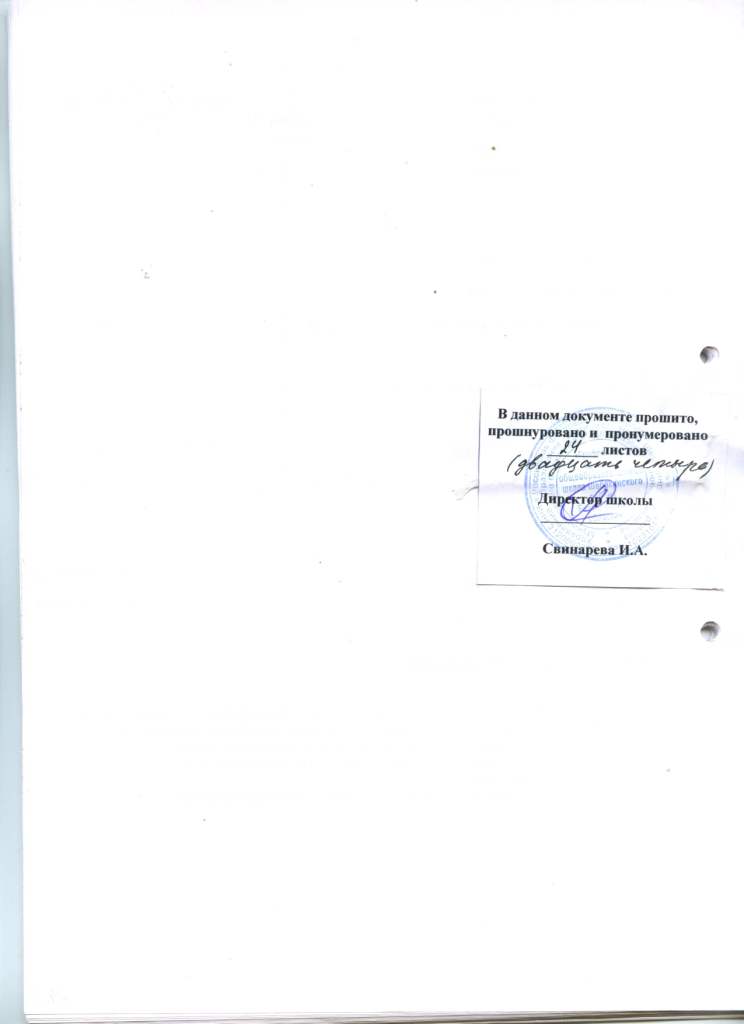 ТемаКол. часовПовторение и углубление изученного в основной школе. Общие сведения о языке5Русский язык как система средств разных уровней2Фонетика и графика. Орфография, орфоэпия  4Лексика и фразеология6Состав слова (морфемика)  и словообразование4Морфология и орфография6Речь, функциональные стили речи3Научный стиль речи4ИТОГО34ТемаКол. часовОфициально – деловой стиль речи4Синтаксис и пунктуация6Публицистический стиль речи6Разговорная речь4Язык художественной литературы (художественный стиль речи)6Общие сведения о языке4Повторение 4ИТОГО34№Наименования объектов и средств материально-технического обеспеченияНеобходимое количествоНеобходимое количествоНеобходимое количествоПримечанияВ наличииВ наличии№Наименования объектов и средств материально-технического обеспеченияОсновная школаСтаршая школаСтаршая школаПримечанияВ наличииВ наличии№Наименования объектов и средств материально-технического обеспеченияОсновная школаБазов.Проф.ПримечанияВ наличииВ наличии123456 1Библиотечный фонд (книгопечатная продукция)Библиотечный фонд (книгопечатная продукция)Библиотечный фонд (книгопечатная продукция)Библиотечный фонд (книгопечатная продукция)Библиотечный фонд (книгопечатная продукция)Федеральный Закон  «Об образовании»ДД  100%  100%Стандарт основного общего образования по русскому (родному) языкуД   100%   100%Стандарт среднего (полного) общего образования по русскому языку   (базовый уровень)Д  100%  100%Стандарт среднего (полного)  общего образования по русскому  языку (профильный уровень)Примерная программа основного общего образования по русскому языкуД    100%    100%Примерная программа среднего (полного) общего образования по русскому языку (базовый уровень)Д    100%    100%Примерная программа среднего (полного) общего образования по русскому языку (профильный уровень)Авторские  программы по  русскому языкуДД    100%    100%Учебник по русскому языку. 5 класс.КВ библиотечный фонд входят комплекты учебников, рекомендованных или допущенных Министерством образования и науки РФ.кабинета.     100%    100%Учебник по русскому языку. 6 класс.КВ библиотечный фонд входят комплекты учебников, рекомендованных или допущенных Министерством образования и науки РФ.кабинета.     100%    100%Учебник по русскому языку. 7 класс.КВ библиотечный фонд входят комплекты учебников, рекомендованных или допущенных Министерством образования и науки РФ.кабинета.       100%      100%Учебник по русскому языку. 8 класс.КВ библиотечный фонд входят комплекты учебников, рекомендованных или допущенных Министерством образования и науки РФ.кабинета.      100%     100%Учебник по русскому языку. 9 класс.КВ библиотечный фонд входят комплекты учебников, рекомендованных или допущенных Министерством образования и науки РФ.кабинета.        100%       100%Учебник по русскому языку. 10 класс.КВ библиотечный фонд входят комплекты учебников, рекомендованных или допущенных Министерством образования и науки РФ.кабинета.     100%    100%Учебник по русскому языку. 11 класс.КВ библиотечный фонд входят комплекты учебников, рекомендованных или допущенных Министерством образования и науки РФ.кабинета.      100%     100%Учебные пособия  по элективным курсам.  Русский язык. 9 класс.КВ библиотечный фонд входят комплекты учебников, рекомендованных или допущенных Министерством образования и науки РФ.кабинета.     50%    50%Рабочая тетрадь по русскому языку. 9 класс.КВ библиотечный фонд входят комплекты учебников, рекомендованных или допущенных Министерством образования и науки РФ.кабинета. Рабочая тетрадь по русскому языку. 9 класс.КВ библиотечный фонд входят комплекты учебников, рекомендованных или допущенных Министерством образования и науки РФ.кабинета.  Школьные словари русского языкаФФВ библиотечный фонд входят комплекты учебников, рекомендованных или допущенных Министерством образования и науки РФ.кабинета.     100%    100%Справочные пособия (энциклопедии,    справочники по русскому языку) П  ПВ библиотечный фонд входят комплекты учебников, рекомендованных или допущенных Министерством образования и науки РФ.кабинета. Справочные пособия (энциклопедии,    справочники по русскому языку) П  Птолковый, иностранных слов, синонимов, антонимов фразеологический,, орфоэпический, морфемный, словообразовательный, этимологический, словари трудностей русского языка и др.    100%    100%Справочные пособия (энциклопедии,    справочники по русскому языку) П  ПНеобходимы для подготовки докладов и сообщений.  Научные, научно-популярные и художественные издания, необходимые для подготовки докладов, сообщений, рефератов и творческих работ должны содержаться в фондах школьной библиотекиНаучная, научно-популярная   литература по лингвистике. Необходимы для подготовки докладов и сообщений.  Научные, научно-популярные и художественные издания, необходимые для подготовки докладов, сообщений, рефератов и творческих работ должны содержаться в фондах школьной библиотеки     100%     100%Дидактические материалы для 5 – 11 классовФФСборники познавательных и развивающих заданий, а  также контрольно-измерительные материалы по отдельным темам  курса.      100%      100%Методические пособия для учителя (рекомендации к проведению уроков)ДД      100%      100%2.Печатные пособияПечатные пособияПечатные пособияПечатные пособияПечатные пособияТаблицы по русскому языку  по всем разделам школьного курса.  Д /ФД/ФТаблицы, схемы   могут быть представлены в демонстрационном (настенном) и индивидуально-раздаточном вариантах, в полиграфических изданиях и на электронных носителях.    100%                                                                                                                                                                                                                                                                                                                                                                                                                                                                                                                                                                                                                                          100%                                                                                                                                                                                                                                                                                                                                                                                                                                                                                                                                                                                                                                       Схемы по русскому языку по всем разделам школьного курса. Д/ФД/ФТаблицы, схемы   могут быть представлены в демонстрационном (настенном) и индивидуально-раздаточном вариантах, в полиграфических изданиях и на электронных носителях.     100%    100% Репродукции картин русской живописи для  развития речи.Д/ФД/ФТаблицы, схемы   могут быть представлены в демонстрационном (настенном) и индивидуально-раздаточном вариантах, в полиграфических изданиях и на электронных носителях.     100%    100%Портреты выдающихся русских  лингвистов.ДД    100%    100%Плакаты с высказываниями о русском языке.ДДРаздаточный материал по всем разделам курса русского языка.КК    100%    100%Демонстрационные карточки со словами для запоминания.ДД      100%      100%Атласы Альбомы демонстрационного и раздаточного материала по всем  разделам курса   ФФ частично, 60% частично, 60%3.  информационно-коммуникционные средства  информационно-коммуникционные средства  информационно-коммуникционные средства  информационно-коммуникционные средства  информационно-коммуникционные средстваМультимедийные обучающие программы и электронные учебники по основным разделам курса русского (родного) языка.Д/ПД/ПМультимедийные обучающие программы и электронные учебники Мультимедийные    тренинговые,  контролирующие программы  по всем разделам  курса русского  языкаД/ПД/ПМультимедийные обучающие программы и электронные учебники         100%        100%Электронные библиотеки по курсу русского  языка ДДЭлектронные библиотеки включают комплекс информационно-справочных материалов, объединенных единой системой навигации и ориентированных на различные формы познавательной деятельности100%……………………………………………………………………….100%……………………………………………………………………….Игровые компьютерные программы (по разделам курса русского языка)ДМогут  быть использованы в домашних условиях.4. Экранно-звуковые пособияЭкранно-звуковые пособияЭкранно-звуковые пособияЭкранно-звуковые пособияЭкранно-звуковые пособияВидеофильмы по разным разделам курса русского  языка.ДД  100%  100%Аудиозаписи и фонохрестоматии по разным разделам курса русского  языка.  ДД   100%   100%Слайды (диапозитивы) по разным разделам курса русского  языка.ДДиафильмы по разным разделам курса русского  языка.ДД100%                                                                                                                                                                                                                                                      100%                                                                                                                                                                                                                                                      Технические средства обучения   (ТСО)Технические средства обучения   (ТСО)Технические средства обучения   (ТСО)Технические средства обучения   (ТСО)Технические средства обучения   (ТСО)Аудиторная доска с магнитной поверхностью и набором приспособлений для крепления карт и таблиц  ДД 100% 100%Экспозиционный экран (на штативе или навесной)ДДРазмеры не менее 1,25 м х 1, 25 м 100% 100%Видеомагнитофон, видеоплейер.ДД 100%, 100%,Телевизор с универсальной подставкой ДДТелевизор не менее 72 см  диагональ 100%,каб.№22 100%,каб.№22Аудио-центр. ДДАудио-центр с возможностью использования аудио-дисков CD R, CD RW, MP3, а также магнитных записей.100%,каб.№15100%,каб.№15Мультимедийный  компьютер ДДОперационная система с графическим интерфейсом, универсальными портами с приставками для записи компакт-дисков, звуковыми входами и выходами, оснащенный колонками, микрофоном и наушниками, с возможностью подключения к Internet. С пакетом прикладных программ (текстовых, табличных, графических и презентационных).   100%   100%СканерДД 100% ,каб. дир. 100% ,каб. дир.Принтер лазерныйДД 100% 100%Копировальный аппаратДДКопировальный аппарат может входить в материально-техническое обеспечение образовательного учреждения. 100%,каб.дир. 100%,каб.дир.Диапроектор (Слайдпроектор)ДД  100%  100%Фото/видеокамераДДCD, DVD-проигрывателиДД  100% ,кааб.15  100% ,кааб.15Слайд-проекторМультимедийный проекторДДМожет входить в материально-техническое обеспечение образовательного учреждения.   100%   100%Средства телекоммуникацииДДСредства телекоммуникации  включают электронную почту,  локальные школьные сети,  выход в Интернет.     100%,акт.зал    100%,акт.зал6.УЧЕБНО-ПРАКТИЧЕСКОЕ ОБОРУДОВАНИЕУЧЕБНО-ПРАКТИЧЕСКОЕ ОБОРУДОВАНИЕУЧЕБНО-ПРАКТИЧЕСКОЕ ОБОРУДОВАНИЕУЧЕБНО-ПРАКТИЧЕСКОЕ ОБОРУДОВАНИЕУЧЕБНО-ПРАКТИЧЕСКОЕ ОБОРУДОВАНИЕ    100%    100%Пульт управления затемнением-освещенияДДПодставка для книгДД   100%   100%Ящики для хранения таблицДД    100%    100%Укладки для аудиовизуальных средств (слайдов, кассет, диапозитивов, фолий и др.)ПП   100%   100%Шторы для затемненияДД    100%    100%Укладка для каталожных ящиковПП    100%    100%7.СПЕЦИАЛИЗИРОВАННАЯ УЧЕБНАЯ МЕБЕЛЬСПЕЦИАЛИЗИРОВАННАЯ УЧЕБНАЯ МЕБЕЛЬСПЕЦИАЛИЗИРОВАННАЯ УЧЕБНАЯ МЕБЕЛЬСПЕЦИАЛИЗИРОВАННАЯ УЧЕБНАЯ МЕБЕЛЬКомпьютерный столДД     100%     100%Штатив для карт и таблиц ДД      100%      100%Шкаф 3-х секционный (с остекленной средней секцией)ПП     100%     100%Итого 93% оснащенностиИтого 93% оснащенности